บันทึกข้อความ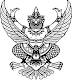 ส่วนราชการ.............................................................   โทรศัพท์..........................................๘ที่ อว ๐๖๔๓.................................			     วันที่...............................................                           เรื่อง  ขออนุมัติทุนสนับสนุนการเผยแพร่ผลงานวิจัยหรือผลงานสร้างสรรค์ในวารสารวิชาการระดับชาติหรือนานาชาติตามประกาศของ ก.พ.อ.                        5 เรียน  อธิการบดี  		ด้วยข้าพเจ้า....................................................................... ตำแหน่งทางวิชาการ ........................... สาขาวิชา.................................................. คณะ................................................... เบอร์มือถือติดต่อ.....................................มีความประสงค์ขอรับงบประมาณสนับสนุนการเผยแพร่ผลงานวิจัยหรือผลงานสร้างสรรค์ ตามหลักเกณฑ์ของประกาศมหาวิทยาลัยราชภัฏบ้านสมเด็จเจ้าพระยา เรื่อง หลักเกณฑ์และวิธีปฏิบัติเกี่ยวกับการเสนอโครงการวิจัยและการจ่ายเงินทุนอุดหนุนการวิจัยจากแหล่งทุนภายใน พ.ศ.๒๕๖๒ ประกาศ ณ วันที่ ๒ พฤษภาคม พ.ศ.๒๕๖๒ ข้อ ๑๕  โดยมีรายละเอียดดังนี้ ๑. รายละเอียดของผลงาน	๑.๑ ผลงานประเภท	 บทความวิจัย	  ผลงานสร้างสรรค์ (ข้ามไปกรอกข้อ ๑.๒)    	 ชื่อบทความภาษาไทย 	……………………………………………………..……….………………………….……..….…………..		……………………………………………………………………………….…….………………………………….…….…..…….……..	   ชื่อบทความภาษาอังกฤษ ....................................................................................................................................		……………………………………………………………………………………….………………..………………..….…….…………..	 เป็นบทความที่มาจากผลจากงานวิจัย/งานสร้างสรรค์เรื่อง…………........…….…......………...………..............……..…	………………………………..…..……… แหล่งทุนอุดหนุนวิจัย/งานสร้างสรรค์ …..………..…....….......…....... ปี…......…......	  สถานะของบทความ  เจ้าของบทความ (Corresponding Author)  ชื่อแรกในรายนามผู้เขียนบทความ		  ตีพิมพ์ในวารสารวิชาการ 		 			๑) ชื่อวารสาร	………………………………………………………………..…………………………………………………..			๒) ปีที่พิมพ์/Volume..…..... ฉบับที่/No.......….  เดือน……..........................................…. ปี.…............…..  			     หน้า….....................…..… หมายเลข ISSN……………………………..…..				๓) ระดับการเผยแพร่  (โดยอ้างอิงฐานข้อมูลตามประกาศ ก.พ.อ. เรื่อง หลักเกณฑ์การพิจารณาวารสารทางวิชาการ สำหรับการเผยแพร่ผลงานทางวิชาการ พ.ศ. ๒๕๕๖) วารสารวิชาการระดับนานาชาติ ที่อยู่ในฐานข้อมูลตามประกาศ ก.พ.อ.  				ระบุ .................................................................. วารสารวิชาการระดับชาติ ที่อยู่ในฐานข้อมูล TCI   	 กลุ่มที่ ๑ 	 กลุ่มที่ ๒		๔) ค่าธรรมเนียมที่วารสารวิชาการเรียกเก็บเพื่อการตีพิมพ์เผยแพร่ (Page Charge) 	    			จำนวนเงิน .....................................บาท  (...................................................................................) 	๑.๒ ผลงานสร้างสรรค์ ชื่อผลงานภาษาไทย 	……………............…………………………...……..........………...…………....…….………….…					…………………………………………..................……………..........……....………..……………	    ชื่อผลงานภาษาอังกฤษ 	……………............…………………..........………...………….................…….……………….…					…………………………………………..................……………..........…………....…..……………	 แหล่งทุนอุดหนุน........……………………………………..…………...…..…..…………..................... ปี ….......…………... 	 สถานะของผลงานสร้างสรรค์ 	 เป็นผู้สร้างสรรค์หลัก / ชื่อแรก  	 ชื่อการจัดแสดง/นิทรรศการ........................................……..…………..........................….........……....................	 หน่วยงานที่จัด..........................................................….............................................….........…….....................	    สถานที่จัด.......……………..............……………....…........................... วัน/เดือน/ปี......................……........	 	 ระดับการเผยแพร่			  เผยแพร่ในระดับสถาบันหรือจังหวัด		 เผยแพร่ในระดับระดับชาติ			เผยแพร่ในระดับความร่วมมือระหว่างประเทศ		 เผยแพร่ในภูมิภาคอาเซียน			เผยแพร่ในระดับนานาชาติ	 ค่าลงทะเบียน/ค่าธรรมเนียมการสมัครที่หน่วยงานผู้จัดเรียกเก็บเพื่อการเข้าร่วมเผยแพร่ผลงานสร้างสรรค์ 	    		จำนวนเงิน .....................................บาท  (...................................................................................) ๒. เอกสารประกอบการพิจารณา (โปรดทำเครื่องหมาย  หน้าเอกสารที่จัดส่งและแนบมาพร้อมลงนามรับรองสำเนาถูกต้อง อย่างละ ๑ ชุด)	๒.๑ กรณีตีพิมพ์บทความในวารสารวิชาการ   สำเนาบทความฉบับสมบูรณ์ที่ตีพิมพ์    สำเนาหน้าปกวารสาร/หน้าสารบัญ 		  รายละเอียดของวารสารวิชาการ (ข้อมูลเบื้องต้นของวารสาร, กองบรรณาธิการ, คณะกรรมการกลั่นกรอง)   เอกสารแสดงชื่อฐานข้อมูลระดับชาติหรือนานาชาติ ที่ปรากฏชื่อวารสารวิชาการซึ่งผู้ขอรับงบประมาณสนับสนุนประสงค์ยื่นขออนุมัติงบประมาณสนับสนุนการเผยแพร่ผลงาน   หลักฐานการเงินฉบับจริง (ใบเสร็จค่าลงทะเบียน/ใบเสร็จค่าธรรมเนียมการสมัคร) 	๒.๒ กรณีผลงานสร้างสรรค์ที่จัดแสดงในนิทรรศการหรือการแสดง   สูจิบัตรหรือสำเนาการจัดนิทรรศการหรือการแสดงผลงานหรือการประกวด	  หลักฐานของผลงานที่นำไปเผยแพร่ เช่น รูปถ่าย วีดิทัศน์ รูปเล่มผลงาน	  เอกสารที่แสดงถึงการมีคณะกรรมการรับผิดชอบดูแลการจัดนิทรรศการทางวิชาการหรือแสดงผลงาน 		    หรือการประกวด และมีคณะกรรมการพิจารณากลั่นกรองงาน  หลักฐานการเงินฉบับจริง (ใบเสร็จค่าลงทะเบียน/ใบเสร็จค่าธรรมเนียมการสมัคร) ข้าพเจ้าขอรับรองว่าบทความ/ผลงานสร้างสรรค์ที่ขอรับงบประมาณสนับสนุนค่าลงทะเบียนในการเผยแพร่ผลงานวิจัยหรือผลงานสร้างสรรค์ในวารสารวิชาการนี้ ไม่ได้ นำไปขอรับการสนับสนุนด้านงบประมาณในด้านอื่นและค่าตอบแทนการจัดทำบทความทางวิชาการที่ได้รับเผยแพร่ ตามประกาศมหาวิทยาลัยราชภัฏบ้านสมเด็จเจ้าพระยา พ.ศ.๒๕๖๒  จึงเรียนมาเพื่อโปรดพิจารณาอนุมัติ ลงชื่อ ……………………………………………(……………………………………………………….)ผู้ขอรับงบประมาณสนับสนุนวันที่ …………………………………………ลงชื่อ ……………………………………………(……………………………………………………….)ประธานสาขาวิชา……………….……..วันที่ ………………………………………….ลงชื่อ ……………………………………………(……………………………………………………….)ประธานสาขาวิชา……………….……..วันที่ ………………………………………….ความเห็นของรองคณบดีฝ่ายวิจัย     ได้ตรวจสอบคุณสมบัติของผลงานที่เผยแพร่แล้ว  เป็นไปตามเกณฑ์ของประกาศมหาวิทยาลัยราชภัฏบ้านสมเด็จเจ้าพระยา เรื่อง หลักเกณฑ์และวิธีปฏิบัติเกี่ยวกับการเสนอโครงการวิจัยและการจ่ายเงินทุนอุดหนุนการวิจัยจากแหล่งทุนภายใน พ.ศ.๒๕๖๒ ข้อ ๑๕    ไม่ตรงตามเกณฑ์ของประกาศฯ .........................................................(....................................................................) ….……/……..…./…….......ความเห็นของรองคณบดีฝ่ายวิจัย     ได้ตรวจสอบคุณสมบัติของผลงานที่เผยแพร่แล้ว  เป็นไปตามเกณฑ์ของประกาศมหาวิทยาลัยราชภัฏบ้านสมเด็จเจ้าพระยา เรื่อง หลักเกณฑ์และวิธีปฏิบัติเกี่ยวกับการเสนอโครงการวิจัยและการจ่ายเงินทุนอุดหนุนการวิจัยจากแหล่งทุนภายใน พ.ศ.๒๕๖๒ ข้อ ๑๕    ไม่ตรงตามเกณฑ์ของประกาศฯ .........................................................(....................................................................) ….……/……..…./…….......ความเห็นของคณบดี/ผู้ที่ได้รับมอบหมาย   ....................................................................................   .................................................................................................................................................. (....................................................................)….……/……..…./……...... ความเห็นของสถาบันวิจัยและพัฒนา ได้ตรวจสอบคุณสมบัติของผลงานที่ขอรับงบประมาณสนับสนุนแล้ว  เป็นไปตามเกณฑ์ของประกาศมหาวิทยาลัยราชภัฏบ้านสมเด็จเจ้าพระยา เรื่อง หลักเกณฑ์และวิธีปฏิบัติเกี่ยวกับการเสนอโครงการวิจัยและการจ่ายเงินทุนอุดหนุนการวิจัยจากแหล่งทุนภายใน พ.ศ.๒๕๖๒ ข้อ ๑๕  เห็นควรอนุมัติงบประมาณสนับสนุน  ไม่ตรงตามเกณฑ์ของประกาศฯ .........................................................(....................................................................) ….……/……..…./…….......ความเห็นของสถาบันวิจัยและพัฒนา ได้ตรวจสอบคุณสมบัติของผลงานที่ขอรับงบประมาณสนับสนุนแล้ว  เป็นไปตามเกณฑ์ของประกาศมหาวิทยาลัยราชภัฏบ้านสมเด็จเจ้าพระยา เรื่อง หลักเกณฑ์และวิธีปฏิบัติเกี่ยวกับการเสนอโครงการวิจัยและการจ่ายเงินทุนอุดหนุนการวิจัยจากแหล่งทุนภายใน พ.ศ.๒๕๖๒ ข้อ ๑๕  เห็นควรอนุมัติงบประมาณสนับสนุน  ไม่ตรงตามเกณฑ์ของประกาศฯ .........................................................(....................................................................) ….……/……..…./…….......ความเห็นของอธิการบดี/ รองอธิการบดีที่ได้รับมอบหมาย อนุมัติงบประมาณสนับสนุน โดยการเบิกจ่ายให้ดำเนินการตามประกาศและระเบียบที่เกี่ยวข้อง  ไม่อนุมัติงบประมาณสนับสนุน เนื่องจาก.................................................................................ความคิดเห็นอื่นๆ.................................................................................................................................. (....................................................................)….……/……..…./……...... 